Western Cape Provincial ParliamentPETITIONS COMMITTEE 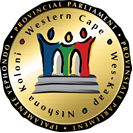 Chairperson: G Bosman					Procedural Officer: Wasiema Hassen-Moosa		 					Tel: 021 487-1630	Fax: 021 487-1685							Email: wasiema.hassenmoosa@wcpp.gov.zaSenior Procedural Officer: Ben Daza 		 					Tel: 021 487-1679	Fax: 021 487-1685							Email: Bdaza@wcpp.gov.za (Ref no: 11/4/1/2/12)Distributed on 13 July 2020 NOTICE OF MEETINGPlease note that a meeting of the above Standing Committee will take place as follows:Date:		Tuesday, 21 July 2020 Time:		13:00 to 16:00Venue:		MS Team (Virtual Meeting)  AGENDABriefing by the Public Education and Outreach Unit on the Petition received from Mr Barry Jacobs from Mossel Bay followed by the discussion of the Petition. Consideration and adoption of the Draft minutes of 20 September 2019  Consideration and adoption of the Draft Annual Activity Report for the Petitions Committee for 2019/2020 financial year.Consideration and adoption of the Draft Quarterly Report for July to December 2019Consideration and adoption of the Draft Committee Programme Recommendations/ActionsAbove agenda items may be rearranged by the CommitteeShould you be unable to attend kindly forward apologies to the Committee Co-ordinator as well as arrange for an alternate and indicate the name of the alternate at your earliest convenience.